Related Milestones:History M3:• Identify continuity and change in the history of the locality of the school. • Give a broad overview of life in Britain from medieval until the Tudor and Stuarts times • Understand that no single source of evidence gives the full answer to questions about the past. • Refine lines of enquiry as appropriate • Use appropriate historical vocabulary to communicate, including: • dates • time period • era • chronology • continuity • change • century • decade • legacy. • Use literacy, numeracy and computing skills to a exceptional standard in order to communicate information about the past. • Use sources of evidence to deduce information about the past. • Select suitable sources of evidence, giving reasons for choices. • Use sources of information to form testable hypotheses about the past.Local History – Significant in the Locality Since 1066.What events have shaped Corsham’s history since 1066?What has stayed the same in Corsham since 1066?What has changed in Corsham since 1066?What have been the most significant and impactful changes in Corsham since 1066?What was life like in Corsham in medieval times and how has this changed through time?What could you use to find out about Corsham in the past?Why is it important to use more than one source of evidence to find out about the past?How could you use sources to test your theories about the past?Why are some sources not appropriate to use?How could you talk about Corsham in the past using the vocabulary: dates, time period, era, chronology, continuity, change, century, decade and legacy?How could you use writing, maths and computing to communicate your knowledge of Corsham since 1066?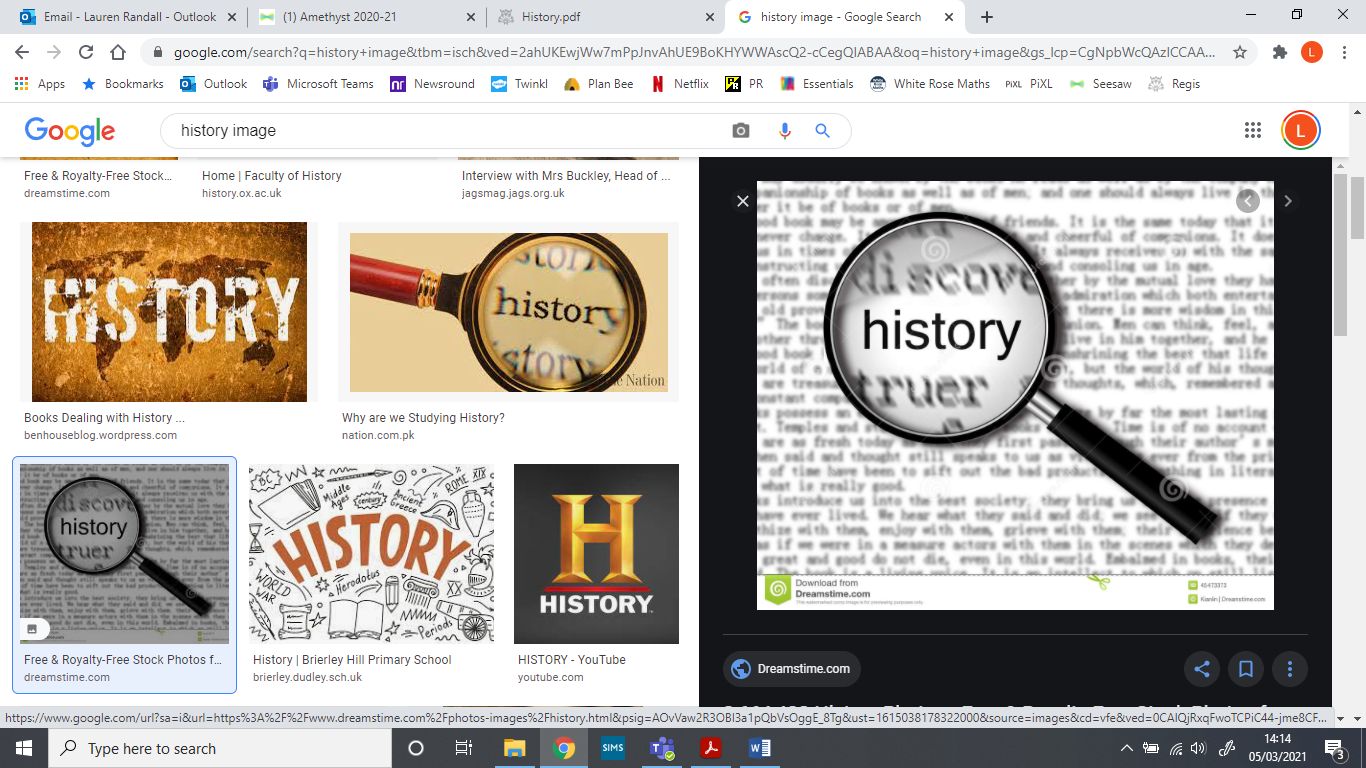 What has stayed the same in Corsham since 1066?What has changed in Corsham since 1066?What have been the most significant and impactful changes in Corsham since 1066?What was life like in Corsham in medieval times and how has this changed through time?What could you use to find out about Corsham in the past?Why is it important to use more than one source of evidence to find out about the past?How could you use sources to test your theories about the past?Why are some sources not appropriate to use?How could you talk about Corsham in the past using the vocabulary: dates, time period, era, chronology, continuity, change, century, decade and legacy?How could you use writing, maths and computing to communicate your knowledge of Corsham since 1066?